Elintarvikelain (297/2021) mukaan toimijan, joka saattaa markkinoille elintarvikkeen kanssa kosketukseen joutuvia materiaaleja ja tarvikkeita, on tehtävä ilmoitus toimipaikastaan ja siellä harjoitettavasta toiminnasta. Ilmoitus tehdään toimipaikan sijaintikunnan valvontaviranomaiselle. Jos toimijalla on toimintaa useilla paikkakunnilla, lähetetään ilmoitus kunkin sijaintikunnan viranomaiselle erikseen. Ilmoitusvelvollisuuden piirissä ovat kontaktimateriaalien ja tarvikkeiden valmistuksessa käytettävien materiaalien ja tarvikkeiden valmistajat, varsinaisten kontaktimateriaalien valmistajat, kontaktimateriaalien tukkukauppaa harjoittavat toimijat (ei vähittäiskauppa) sekä kontaktimateriaalien sisämarkkinatuontia EU-alueelta tai tuontia EU-alueen ulkopuolelta harjoittavat toimijat ja vastaavat vientiä harjoittavat toimijat. Ilmoitus on lähetettävä Hyvinkään kaupungin ympäristöterveydenhuoltoon. Ilmoituksesta ei tehdä erillistä päätöstä. Hyvinkään kaupungin ympäristöterveydenhuolto ottaa toimijaan yhteyttä, mikäli on tarvetta lisäselvityksiin. Toiminnassa tapahtuvista olennaisista muutoksista tulee myös ilmoittaa Hyvinkään kaupungin ympäristöterveydenhuoltoon. Ilmoitus	 Toimipaikasta ja siellä harjoitettavasta toiminnasta	 Toiminnan olennaisesta muuttamisesta (toimijan vaihtuminen, toimintatyypin muutos, toiminnan lopettaminen)	Lyhyt kuvaus toiminnan olennaisesta muuttamisesta      Toimija täyttää soveltuvin osin 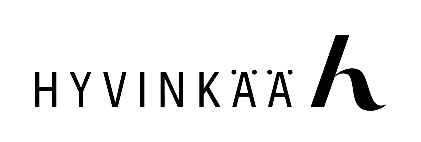 ILMOITUS kunnan elintarvikevalvontaviranomaiselle elintarvikelain (297/2021) 13 §:n mukaisesta toimipaikasta ja toiminnastaELINTARVIKKEEN KANSSA KOSKETUKSEEN JOUTUVAT MATERIAALIT JA TARVIKKEET       YmpäristökeskusDNro ja saapumispäivämäärä (viranomainen täyttää)1a. ToimijaToimijan nimiToimijan nimiToimijan nimiToimijan nimiY-tunnus (tai sen puuttuessa henkilötunnus)      1a. ToimijaOsoite, postinumero ja -toimipaikkaKotikuntaKotikuntaKotikuntaPuhelin1a. ToimijaYhteyshenkilö tai vastuuhenkilöYhteyshenkilö tai vastuuhenkilöYhteyshenkilö tai vastuuhenkilöYhteyshenkilö tai vastuuhenkilöPuhelin1a. ToimijaSähköpostiosoiteSähköpostiosoiteSähköpostiosoiteSähköpostiosoiteSähköpostiosoite1b. LaskutustiedotMaksajan nimiMaksajan nimiMaksajan nimiMaksajan nimiKustannuspaikka/Viite1b. LaskutustiedotLaskutusosoiteLaskutusosoiteLaskutusosoiteLaskutusosoiteLaskutusosoite1b. LaskutustiedotVerkkolaskutusosoiteVerkkolaskutusosoiteVerkkolaskutusosoiteVerkkolaskutusosoiteVerkkolaskutusosoite2. ToimipaikkaToimipaikan nimiToimipaikan nimiToimipaikan nimiToimipaikan nimiToimipaikan nimi2. ToimipaikkaOsoite, postinumero ja -toimipaikkaKotikuntaKotikuntaKotikuntaPuhelin2. ToimipaikkaYhteyshenkilö tai vastuuhenkilöYhteyshenkilö tai vastuuhenkilöYhteyshenkilö tai vastuuhenkilöYhteyshenkilö tai vastuuhenkilöPuhelin2. ToimipaikkaSähköpostiosoiteSähköpostiosoiteSähköpostiosoiteSähköpostiosoiteSähköpostiosoite3. Toiminnan arvioitu aloittamispäivä4. Toimintatyyppi Valmistus/jalostus    Maahantuonti (kolmasmaa tai sisämarkkina)   Jakelu/markkinointi Valmistus/jalostus    Maahantuonti (kolmasmaa tai sisämarkkina)   Jakelu/markkinointi Valmistus/jalostus    Maahantuonti (kolmasmaa tai sisämarkkina)   Jakelu/markkinointi Valmistus/jalostus    Maahantuonti (kolmasmaa tai sisämarkkina)   Jakelu/markkinointi Valmistus/jalostus    Maahantuonti (kolmasmaa tai sisämarkkina)   Jakelu/markkinointi5. Toiminnan tarkennuksetValitse käsiteltävät kontaktimateriaalit annetuista vaihtoehdoista (asetus (EY) N:ro 1935/2004). Voit valita useita vaihtoehtoja laittamalla rastin valintaruutuun. Tarvittaessa alleviivaa se kontaktimateriaali, joka on pääasiallisin vaihtoehto.Valitse käsiteltävät kontaktimateriaalit annetuista vaihtoehdoista (asetus (EY) N:ro 1935/2004). Voit valita useita vaihtoehtoja laittamalla rastin valintaruutuun. Tarvittaessa alleviivaa se kontaktimateriaali, joka on pääasiallisin vaihtoehto.Valitse käsiteltävät kontaktimateriaalit annetuista vaihtoehdoista (asetus (EY) N:ro 1935/2004). Voit valita useita vaihtoehtoja laittamalla rastin valintaruutuun. Tarvittaessa alleviivaa se kontaktimateriaali, joka on pääasiallisin vaihtoehto.Valitse käsiteltävät kontaktimateriaalit annetuista vaihtoehdoista (asetus (EY) N:ro 1935/2004). Voit valita useita vaihtoehtoja laittamalla rastin valintaruutuun. Tarvittaessa alleviivaa se kontaktimateriaali, joka on pääasiallisin vaihtoehto.Valitse käsiteltävät kontaktimateriaalit annetuista vaihtoehdoista (asetus (EY) N:ro 1935/2004). Voit valita useita vaihtoehtoja laittamalla rastin valintaruutuun. Tarvittaessa alleviivaa se kontaktimateriaali, joka on pääasiallisin vaihtoehto.5. Toiminnan tarkennukset  1. Aktiiviset ja älykkäät materiaalit ja tarvikkeet  2. Liimat  3. Keramiikka  4. Korkki  5. Kumi  6. Lasi  7. Ioninvaihtohartsit  8. Metallit ja metalliseokset  9. Paperi ja kartonki  1. Aktiiviset ja älykkäät materiaalit ja tarvikkeet  2. Liimat  3. Keramiikka  4. Korkki  5. Kumi  6. Lasi  7. Ioninvaihtohartsit  8. Metallit ja metalliseokset  9. Paperi ja kartonki  1. Aktiiviset ja älykkäät materiaalit ja tarvikkeet  2. Liimat  3. Keramiikka  4. Korkki  5. Kumi  6. Lasi  7. Ioninvaihtohartsit  8. Metallit ja metalliseokset  9. Paperi ja kartonki  10. Muovit   11. Painovärit  12. Regeneroitu selluloosa (= sellofaani)  13. Silikonit  14. Tekstiilit  15. Lakat ja pinnoitteet  16. Vahat  17. Puu  18. Muu  10. Muovit   11. Painovärit  12. Regeneroitu selluloosa (= sellofaani)  13. Silikonit  14. Tekstiilit  15. Lakat ja pinnoitteet  16. Vahat  17. Puu  18. Muu5. Toiminnan tarkennukset jatkuuValitse toimintatyypin tarkennus annetuista vaihtoehdoista. Voit valita useita vaihtoehtoja. Anna tarkennus toimintatyypeittäin. Kirjoita toimintatyyppiä kuvaava numero (katso kohta 4) tarkennuksen kohdalle. Jos esimerkiksi valmistatte paperia ja jalostatte sitä koteloiksi, rastitatte sekä Valmistus että Jalostus, ja kirjoitatte molemmille riveille numero 9. Pikkulapsille (0-3 v) tarkoitettuja kontaktimateriaaleja, mitä?       Vientiä, mihin?        Kierrätysmateriaalien käyttöä, mitä?       Pintabiosidien käyttöä, mitä?       Dual use lisäaineiden käyttöä, mitä?      Omavalvontasuunnitelma    sertifioitu laadunhallintajärjestelmä, mikä?      Valitse toimintatyypin tarkennus annetuista vaihtoehdoista. Voit valita useita vaihtoehtoja. Anna tarkennus toimintatyypeittäin. Kirjoita toimintatyyppiä kuvaava numero (katso kohta 4) tarkennuksen kohdalle. Jos esimerkiksi valmistatte paperia ja jalostatte sitä koteloiksi, rastitatte sekä Valmistus että Jalostus, ja kirjoitatte molemmille riveille numero 9. Pikkulapsille (0-3 v) tarkoitettuja kontaktimateriaaleja, mitä?       Vientiä, mihin?        Kierrätysmateriaalien käyttöä, mitä?       Pintabiosidien käyttöä, mitä?       Dual use lisäaineiden käyttöä, mitä?      Omavalvontasuunnitelma    sertifioitu laadunhallintajärjestelmä, mikä?      Valitse toimintatyypin tarkennus annetuista vaihtoehdoista. Voit valita useita vaihtoehtoja. Anna tarkennus toimintatyypeittäin. Kirjoita toimintatyyppiä kuvaava numero (katso kohta 4) tarkennuksen kohdalle. Jos esimerkiksi valmistatte paperia ja jalostatte sitä koteloiksi, rastitatte sekä Valmistus että Jalostus, ja kirjoitatte molemmille riveille numero 9. Pikkulapsille (0-3 v) tarkoitettuja kontaktimateriaaleja, mitä?       Vientiä, mihin?        Kierrätysmateriaalien käyttöä, mitä?       Pintabiosidien käyttöä, mitä?       Dual use lisäaineiden käyttöä, mitä?      Omavalvontasuunnitelma    sertifioitu laadunhallintajärjestelmä, mikä?      Valitse toimintatyypin tarkennus annetuista vaihtoehdoista. Voit valita useita vaihtoehtoja. Anna tarkennus toimintatyypeittäin. Kirjoita toimintatyyppiä kuvaava numero (katso kohta 4) tarkennuksen kohdalle. Jos esimerkiksi valmistatte paperia ja jalostatte sitä koteloiksi, rastitatte sekä Valmistus että Jalostus, ja kirjoitatte molemmille riveille numero 9. Pikkulapsille (0-3 v) tarkoitettuja kontaktimateriaaleja, mitä?       Vientiä, mihin?        Kierrätysmateriaalien käyttöä, mitä?       Pintabiosidien käyttöä, mitä?       Dual use lisäaineiden käyttöä, mitä?      Omavalvontasuunnitelma    sertifioitu laadunhallintajärjestelmä, mikä?      Valitse toimintatyypin tarkennus annetuista vaihtoehdoista. Voit valita useita vaihtoehtoja. Anna tarkennus toimintatyypeittäin. Kirjoita toimintatyyppiä kuvaava numero (katso kohta 4) tarkennuksen kohdalle. Jos esimerkiksi valmistatte paperia ja jalostatte sitä koteloiksi, rastitatte sekä Valmistus että Jalostus, ja kirjoitatte molemmille riveille numero 9. Pikkulapsille (0-3 v) tarkoitettuja kontaktimateriaaleja, mitä?       Vientiä, mihin?        Kierrätysmateriaalien käyttöä, mitä?       Pintabiosidien käyttöä, mitä?       Dual use lisäaineiden käyttöä, mitä?      Omavalvontasuunnitelma    sertifioitu laadunhallintajärjestelmä, mikä?      6. Pääasiallisin käyttötarkoitusValitse kontaktimateriaalin käyttötarkoitus annetuista vaihtoehdoista. Voit valita useita vaihtoehtoja.Valitse kontaktimateriaalin käyttötarkoitus annetuista vaihtoehdoista. Voit valita useita vaihtoehtoja.Valitse kontaktimateriaalin käyttötarkoitus annetuista vaihtoehdoista. Voit valita useita vaihtoehtoja.Valitse kontaktimateriaalin käyttötarkoitus annetuista vaihtoehdoista. Voit valita useita vaihtoehtoja.Valitse kontaktimateriaalin käyttötarkoitus annetuista vaihtoehdoista. Voit valita useita vaihtoehtoja.6. Pääasiallisin käyttötarkoitus Elintarvikkeiden pakkausmateriaalit Elintarviketeollisuuden tuotantolaitteet ja-välineet Elintarvikkeiden pakkausmateriaalit Elintarviketeollisuuden tuotantolaitteet ja-välineet Elintarvikkeen säilytykseen tarkoitetut tarvikkeet Keittiölaitteet, astiat, välineet ja vastaavat Muu, mikä?       Elintarvikkeen säilytykseen tarkoitetut tarvikkeet Keittiölaitteet, astiat, välineet ja vastaavat Muu, mikä?       Elintarvikkeen säilytykseen tarkoitetut tarvikkeet Keittiölaitteet, astiat, välineet ja vastaavat Muu, mikä?      7. Toiminnan laajuutta kuvaava tietoTuotantomäärä  < 100 kpl/vuosi tai < 10 000 kg/vuosi 100-1000 kpl/vuosi  tai 10000 -  1 milj. kg/vuosi > 1000 kpl/vuosi tai  > 1 milj.. kg/vuosi Liikevaihto < 2 milj. €/vuosi 2-10 milj. €/vuosi > 10 milj.€/vuosiTuotantomäärä  < 100 kpl/vuosi tai < 10 000 kg/vuosi 100-1000 kpl/vuosi  tai 10000 -  1 milj. kg/vuosi > 1000 kpl/vuosi tai  > 1 milj.. kg/vuosi Liikevaihto < 2 milj. €/vuosi 2-10 milj. €/vuosi > 10 milj.€/vuosiTuotanto- ja varastotilojen pinta-ala  < 100 m2 100-500 m2 > 500 m2Henkilöstön määrä  < 15 15-100 > 100Tuotanto- ja varastotilojen pinta-ala  < 100 m2 100-500 m2 > 500 m2Henkilöstön määrä  < 15 15-100 > 100Tuotanto- ja varastotilojen pinta-ala  < 100 m2 100-500 m2 > 500 m2Henkilöstön määrä  < 15 15-100 > 1009. Toimijan allekirjoitus ja nimenselvennysPaikka	PäivämääräPaikka	PäivämääräAllekirjoitus ja nimenselvennysAllekirjoitus ja nimenselvennysAllekirjoitus ja nimenselvennysHenkilötiedot rekisteröidään Ruokaviraston ylläpitämään valvontatietojärjestelmään (VATI). Järjestelmän rekisteriseloste on nähtävissä osoitteessa https://www.ruokavirasto.fi/tietoa-meista/asiointi/tietosuoja/Henkilötiedot rekisteröidään Ruokaviraston ylläpitämään valvontatietojärjestelmään (VATI). Järjestelmän rekisteriseloste on nähtävissä osoitteessa https://www.ruokavirasto.fi/tietoa-meista/asiointi/tietosuoja/Henkilötiedot rekisteröidään Ruokaviraston ylläpitämään valvontatietojärjestelmään (VATI). Järjestelmän rekisteriseloste on nähtävissä osoitteessa https://www.ruokavirasto.fi/tietoa-meista/asiointi/tietosuoja/Ilmoitus toimitetaan Hyvinkään kaupungin ympäristökeskukseen osoitteella:Hyvinkään kaupunki, Ympäristökeskus, Kankurinkatu 4-6, PL 86, 05801 Hyvinkäätai sähköpostilla kirjaamo@hyvinkaa.fiIlmoitus toimitetaan Hyvinkään kaupungin ympäristökeskukseen osoitteella:Hyvinkään kaupunki, Ympäristökeskus, Kankurinkatu 4-6, PL 86, 05801 Hyvinkäätai sähköpostilla kirjaamo@hyvinkaa.fiIlmoitus toimitetaan Hyvinkään kaupungin ympäristökeskukseen osoitteella:Hyvinkään kaupunki, Ympäristökeskus, Kankurinkatu 4-6, PL 86, 05801 Hyvinkäätai sähköpostilla kirjaamo@hyvinkaa.fiIlmoituksen käsittelystä peritään Hyvinkään kaupungin ympäristölautakunnan hyväksymän taksan mukainen maksu.Ilmoituksen käsittelystä peritään Hyvinkään kaupungin ympäristölautakunnan hyväksymän taksan mukainen maksu.Ilmoituksen käsittelystä peritään Hyvinkään kaupungin ympäristölautakunnan hyväksymän taksan mukainen maksu.Viranomainen täyttää Viranomainen täyttää Viranomainen täyttää Ilmoitus on täytetty asianmukaisesti kyllä	 ei_____/_____  20 ______Viranhaltijan allekirjoitusLisätietoja on pyydetty_____/_____  20 _____Viranhaltijan allekirjoitus Pyydetyt lisätiedot on saatu_____/_____  20 ______Viranhaltijan allekirjoitusTieto ilmoituksen vastaanottamisesta on lähetetty toimijalle _____/_____  20 ______Tieto ilmoituksen vastaanottamisesta on lähetetty toimijalle _____/_____  20 ______Tieto ilmoituksen vastaanottamisesta on lähetetty toimijalle _____/_____  20 ______Järjestelmästä saatu tarkastustiheys  0,35 krt/vuosi    0,5 krt/vuosi   1 krt/vuosiJärjestelmästä saatu tarkastustiheys  0,35 krt/vuosi    0,5 krt/vuosi   1 krt/vuosiJärjestelmästä saatu tarkastustiheys  0,35 krt/vuosi    0,5 krt/vuosi   1 krt/vuosi